    桃園市進出口商業同業公會 函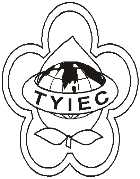          Taoyuan Importers & Exporters Chamber of Commerce桃園市桃園區春日路1235之2號3F           TEL:886-3-316-4346   886-3-325-3781   FAX:886-3-355-9651ie325@ms19.hinet.net     www.taoyuanproduct.org受 文 者：築岩貿易有限公司 發文日期：中華民國110年1月7日發文字號：桃貿豐字第110009號附    件：隨文主   旨：「瀕臨絕種動物之物種」附表三，業經經濟部於中華民國110年1月5日以經授貿字第11040000210號公告預告修正，檢送前揭公告影本1份，請查照。說   明：        依據經濟部110年1月5日經授貿字第11040000211號函辦理。理事長  簡 文 豐